Modulo autorizzazione eccedenza d’orarioDa compilare in caso di eccedenza in uscita superiore ai 10 minutiL’ingresso anticipato rispetto al proprio orario di servizio non viene considerato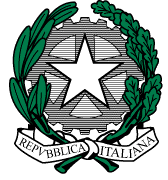 ISTITUTO COMPRENSIVO STATALE "MASACCIO"- ARIC827001 -Viale Gramsci, 57 - 52027  SAN GIOVANNI VALDARNO  (AR)Tel. 0559126120www.icmasaccio.edu.it p.e.o. aric827001@istruzione.gov.it -  p.e.c. aric827001@pec.istruzione.it c.f. 81003770518 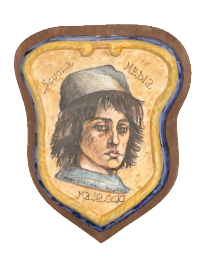 Cognome Nome	_Cognome Nome	_Cognome Nome	_Cognome Nome	_DataEccedenza dell’orarioDalle ore 	Alle ore 	Totale +           MotivazioneFirma del Dsga